WhatsApp alternatieven, zes apps getestRudó de Goede, Koninklijke Visio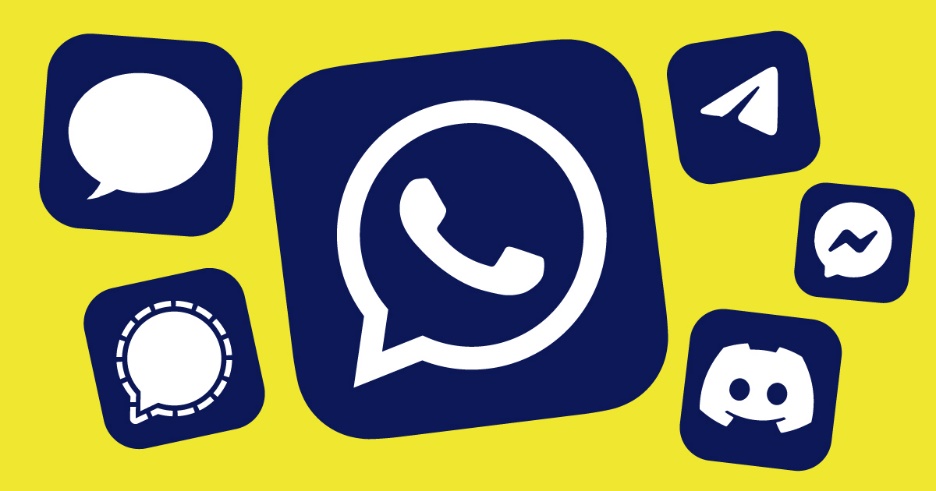 Onlangs kwam WhatsApp onder vuur te liggen in verband met het gaan delen van gegevens met Facebook. Dit roept de vraag op: zijn er ook (veiliger) alternatieven?In dit artikel belichten we een aantal populaire sociale applicaties voor mobiele telefoon en tablet. Hierbij richten we ons voornamelijk op de belangrijkste functie van WhatsApp: het versturen van berichten. Ook vertellen we hoe toegankelijk deze andere vijf apps zijn voor blinde en slechtziende mensen, en of je ze kunt gebruiken als alternatief voor WhatsApp. De apps die we bespreken zijn gratis chatdiensten en bijna allen zijn ze beschikbaar op zowel iOS als Android. We kunnen alvast verklappen dat er, technisch gezien, in de praktijk toegankelijke alternatieven zijn. Of je dan ook iedereen kunt bereiken? ..…. lees verder.Voor de mensen die nog niet kennisgemaakt hebben met WhatsApp bespreken we allereerst nog in het kort WhatsApp zelf:1. WhatsApp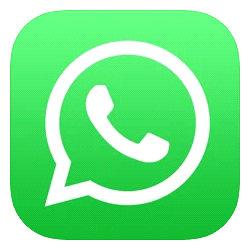 Wat is WhatsApp?WhatsApp Messenger is een gratis berichten-app voor iPhone en Android smartphones. Je kunt WhatsApp gebruiken voor het versturen en ontvangen van tekstberichten, foto’s, video’s, documenten en gesproken berichten. Het is op dit moment de populairste en meest gebruikte berichtenapplicatie in Nederland. De overige beschreven applicaties in dit artikel hebben een minder grote populariteit, de kans dat je bij start bekenden treft op WhatsApp is dus waarschijnlijk groter dan bij deze alternatieven. Ook onder slechtziende en blinde mensen is WhatsApp populair, zowel in een op een contact als in groepschats (tot een paar honderd personen).Net als de andere apps gebruikt WhatsApp de internetverbinding van je telefoon om berichten uit te wisselen en om te bellen met vrienden en familie. De app heeft je telefoonnummer en contactenlijst nodig om goed te kunnen werken.Vanaf 2021 deelt WhatsApp ook je gegevens met het moederbedrijf Facebook. Denk hierbij aan je telefoonnummer of informatie over hoe vaak je WhatsApp gebruikt. De berichten zelf zijn versleuteld en worden volgens Facebook niet uitgelezen. WhatsApp is overigens ook beschikbaar via een webversie, WhatsApp Web: web.whatsapp.com. Toegankelijkheid WhatsAppDe WhatsApp app op je smartphone is goed toegankelijk voor slechtziende en blinde mensen die Talkback (Android) of VoiceOver (iOS) gebruiken. Belangrijke items op het scherm worden goed voorgelezen door deze schermlezers. Het is mogelijk om Siri en Google Assistent te vragen om je berichten voor te lezen, of een opdracht te geven om een bericht te versturen. Ook kun je audioberichten sturen als je liever niet wil typen of bijvoorbeeld je bericht persoonlijker wilt maken doordat dat de ander je stem kan horen. Een audiobericht wordt ook spraakbericht genoemd.WhatsApp is te gebruiken in donkere modus. Ook kun je zelf een achtergrond bij je chats kiezen of zelf maken om de leesbaarheid te verbeteren.Tip: WhatsApp leren (podcast)Wil je WhatsApp leren met VoiceOver? Op het Visio Kennisportaal vind je een podcast serie waarmee je stap voor stap WhatsApp met (of zonder) VoiceOver kunt leren. De teksten van de podcast zijn ook uitgeschreven. Ga naar de podcasts WhatsApp lerenGa naar de tekstversie van de podcasts WhatsApp lerenDownloadDownload WhatsApp voor iOSDownload WhatsApp voor Android Voor dit artikel gebruikten we WhatsApp versie 2.21.En dan gaan we nu naar de alternatieven:2. Berichten app (Apple)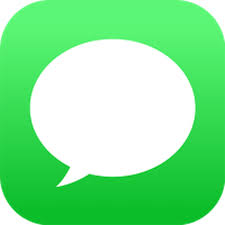 Wat is de Berichten app?De berichten app voor iOS is ontwikkeld door Apple om hun gebruikers een gratis alternatief voor sms te bieden. Met deze app stuur je zogeheten iMessages: tekst of audioberichten, foto's of video's. Dit doe je niet via het telefoonnetwerk maar via wifi of een mobiel datanetwerk naar een ander Apple apparaat. Dit kan een iPhone, iPad, iPod Touch en zelfs een Mac zijn. Deze berichten zijn altijd gecodeerd en worden weergegeven in tekstballonnen, zoals je dan van een sms bericht gewend bent.De Berichten app heeft hiervoor geen telefoonnummer nodig maar herkent je contactpersonen aan bijvoorbeeld hun email adres. Ook kun je op eenvoudige wijze berichten versturen naar een groep van maximaal 25 mensen.In tegensteling tot de andere apps is iMessage niet uitgerust met een beeldbel functie. Wel kun je hiervoor FaceTime gebruiken, die net als iMessage standaard op je apparaat geinstalleerd staat. Vanuit iMessage kun je dan FaceTime vanuit de contactpersoon info in de chat starten.Is het dan niet mogelijk om met de Berichten app een “gewone” sms te sturen naar iemand die geen Apple toestel heeft? Jawel hoor, maar in dat geval heeft de app wel je telefoonnummer nodig. Je stuurt dan een reguliere, betaalde sms via je telefoonnetwerk. In de berichtenlijst vind je (in iOS 14) boven het bericht de tekst “iMessage” of “bericht” waarmee je kunt achterhalen of het een (betaalde) sms of iMessage betreft. Het is natuurlijk altijd handig als je weet wie van je vrienden een Apple apparaat heeft zodat je mogelijk iMessage kunt gebruiken.De Berichten app is uiteraard niet beschikbaar voor Android gebruikers.Toegankelijkheid iMessageZoals je van Apple mag verwachten is iMessage geheel toegankelijk voor slechtzienden en blinden die VoiceOver gebruiken. iMessage ondersteunt het versturen van audioberichten.De app is te gebruiken in donkere modus.Tip: iMessage lerenOp het Visio Kennisportaal vind je verschillende instructies over het gebruik van iMessage met VoiceOver.Ga naar iMessage instructies op het KennisportaalVoor dit artikel gebruikten we iMessage onder iOS 14.4.3. Signal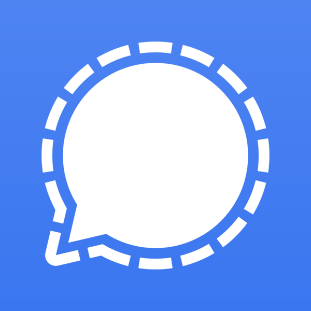 Wat is Signal?Signal is een gratis app waarmee je (net als bij WhatsApp) berichten kunt verzenden en audio- of videogesprekken kunt voeren met één of meerdere personen. Signal heeft geen commercieel oogmerk en heeft veiligheid en privacy hoog in het vaandel staan. In tegenstelling tot bijvoorbeeld Facebook slaat Signal je contactenlijst niet op, en worden de gegevens waarin staat met wie je gesprekken hebt gevoerd niet bewaard. Ook is de app voorzien van geavanceerde privacybescherming. Zo wordt je data of gebruikersinformatie niet gedeeld of verkocht, en wordt je telefoonnummer niet gekoppeld aan je persoonlijke gegevens. Helaas is wel je telefoonnummer, dat je nodig hebt om je account aan te maken, zichtbaar voor andere gebruikers. Heb je Signal eenmaal op je telefoon gekoppeld, dan kun je de app ook gebruiken op je iPad of tablet.Signal is zogenaamde Open Source programmatuur wat inhoudt dat de programmeercode van de app openbaar beschikbaar is en dus door iedereen die dat wil (en kan) gecontroleerd kan worden op veiligheid. Deze transparantie bevordert de veiligheid en betrouwbaarheid.Toegankelijkheid SignalSignal is prima toegankelijk voor blinde en slechtziende gebruikers (getest op telefoons). De belangrijkste items op het scherm worden goed voorgelezen door VoiceOver en Talkback. De schermen met basisfuncties (chatten, audio en videobellen) zijn eenvoudig van opzet en makkelijk te vinden. Ook kun je audioberichten versturen als je liever niet wilt typen.Signal ondersteunt donkere modus en je kunt in de app een licht of donker kleurthema kiezen. Ook kan je zelf een gespreksachtergrond kiezen met een afbeelding naar keuze. Voor dit artikel gebruikten we versie 5.14 (iOS) en versie 15.12.3 (Android).DownloadDownload Signal voor iOSDownload Signal voor Android 4. Telegram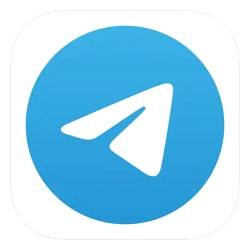 Wat is Telegram?Telegram is net als WhatsApp een gratis dienst waarmee je kunt chatten en audio- en videogesprekken kunt voeren. Telegram kent daarnaast een aantal beveiligingsfuncties. Denk hierbij aan een pincode om de app te kunnen starten of het automatisch laten verwijderen van je berichten na een zelf in te stellen periode. Je kunt zelfs je hele account automatisch laten verwijderen na een periode van inactiviteit. Telegram is makkelijk, snel, veilig en wordt gesynchroniseerd over al je apparaten. Telegram heeft grofweg vijf maal minder WhatsApp gebruikers maar wereldwijd zijn dat er toch nog meer dan 500 miljoen. In tegenstelling tot WhatsApp geeft Telegram je de mogelijkheid tot het vormen van zeer grote chatgroepen tot zelfs meer dan honderdduizend (!) gebruikers. Om Telegram te gebruiken heb je een telefoonnummer nodig, dit kun je echter afschermen zodat een andere gebruiker je nummer niet kan achterhalen. Houd er wel rekening mee dat in tegenstelling tot WhatsApp niet al je berichten versleuteld verstuurd worden. Je kunt dus niet zomaar concluderen dat Telegram veiliger is dan WhatsApp.Telegram is beschikbaar voor iOS en Android. Je kunt Telegram naast je telefoon ook op je iPad of tablet installeren.Toegankelijkheid TelegramTelegram is redelijk goed te gebruiken met VoiceOver en Talkback. Recentelijk zijn er aanpassingen gedaan die het gebruikersgemak verbeteren, zoals het labelen van de pincode. Toch zijn bepaalde zaken niet gelabeld zoals sommige tekst of afbeeldingen die in de app verschijnen. Essentiele onderdelen zijn wel goed gelabeld. Met Telegram kun je ook audioberichten versturen.Telegram kun je gebruiken in donkere modus. Daarnaast kent Telegram een behoorlijk aantal mogelijkheden om de leesbaarheid te verbeteren zoals instellen van grote emoji iconen, aanpassen van tekstgrootte, achtergrond wijzigen, of het maken van een geheel eigen thema.DownloadDownload Telegram voor iOS Download Telegram voor AndroidVoor dit artikel gebruikten we Telegram versie 7.7 (iOS) en versie 7.7.2 (Android).5. Messenger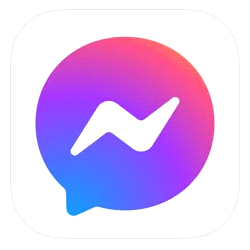 Messenger van Facebook is een aanvulling op de Facebook app die gratis (groeps)chats, video- en spraakgesprekken biedt.Wil je Messenger gebruiken dan heb je de Facebook app niet nodig. Wel heb je voor Messenger een Facebook account nodig die je eenmalig kunt aanmaken. Desgewenst kan dit ook in de Facebook app of website. Een telefoonnummer is hierbij niet verplicht, je kunt hiervoor ook je mailadres gebruiken. Had je al Facebook, dan haalt Messenger je contacten uit je Facebook account.Wat privacy betreft: Messenger is onderdeel van Facebook en deelt dus de welbekende reputatie van dit bedrijf ten aanzien van omgaan met je data, gebruik en gegevens.De Messenger app is beschikbaar voor Android en iOS en werkt zowel op telefoon als tablet. De koppeling vanuit Facebook kan voor gebruikers wellicht handig zijn, als je het gebruik van Facebook al onder de knie hebt is de stap naar Messenger wellicht wat eenvoudiger. Toegankelijkheid MessengerMessenger is goed toegankelijk met VoiceOver en Talkback, en is te gebruiken in donkere modus. Terwijl de twee hoofdfuncties, chats en mensen, eenvoudig van opzet zijn kunnen overige opties echter moeilijk te vinden zijn. Daarnaast zijn ze regelmatig aan verandering onderhevig.Met Messenger kun je audioberichten versturen als je liever niet wilt typen. Voor dit artkel gebruikten we Messenger versie 315 (iOS en Android).Download Messenger voor iOS Download Messenger voor Android6. Discord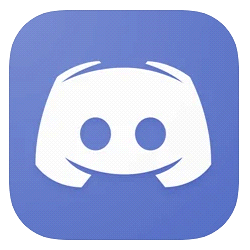 Wat is Discord?Discord is een gratis applicatie bedoeld om online in een (grote) groep te communiceren. De app komt oorspronkelijk uit de gamingwereld maar wordt inmiddels bij elk interessegebied gebruikt. Je kunt in de app chatten via tekstberichten maar ook via audio- of videogesprekken. Net als bij Telegram kun je chatten in grote groepen met duizenden gebruikers, maar ook 1 op 1 chats zijn mogelijk. Discord is oorspronkelijk gemaakt om naast bijvoorbeeld het spelen van een spel een groepschat over dit spel te voeren. Discord kent kanalen met subgroepen over bepaalde onderwerpen die je ook zelf kunt aanmaken. Vaak kom je via een uitnodiging of een gedeelde link in zo’n kanaal in een groep. Gamers gebruiken dan de Discord chat als aanvulling op een andere activiteit, maar de app wordt inmiddels ook op andere manieren gebruikt.Om Discord te gebruiken heb je geen telefoonnummer nodig, wel moet je een account aanmaken.Discord is beschikbaar voor iOS en Android. Daarnaast is er ook een webversie.Toegankelijkheid DiscordDe toegankelijkheid van de Discord app wordt als wisselend ervaren door blinde en slechtziende gebruikers. De belangrijkste labels worden wel goed voorgelezen door VoiceOver en Talkback. Maar omdat de app veel functionaliteiten kent kan het wel even zoeken zijn om in de app bepaalde functies te vinden, of om de structuur te doorgronden. Ook is de app vertaald vanuit het Engels wat een uitdaging kan zijn om te begrijpen wat een bepaalde functie of knop nu eigenlijk inhoudt. Discord is te gebruiken in donkere modus. Ook vind je in de app toegankelijkheidopties waarbij het uitschakelen van emoticons de meest in het oog springende is.DownloadDownload Discord voor iOS  Download Discord voor Android Voor dit artikel gebruikten we Discord versie 77 (iOS) en versie 77.6 (Android).Tot slot, een alternatief voor WhatsApp?Wil je alleen tekst of audioberichten sturen dan zou Apple’s eenvoudige Berichten app al een alternatief kunnen zijn. Wil je ook beeldbellen dan is de app makkelijk te combineren met FaceTime. Een mogelijk nadeel is dat de Berichten en FaceTime app alleen voorbehouden zijn aan Apple gebruikers. Al je contacten zullen dus Apple apparatuur moeten hebben wil je met ze kunnen chatten.De andere apps bieden technisch gezien hetzelfde (of meer) dan WhatsApp en werken zowel onder iOS als Android.Hecht je veel waarde aan privacy en veiligheid, dan lijkt Signal de beste papieren te hebben. Toch zal het in de praktijk lastig kunnen zijn als je zou willen overstappen, eenvoudigweg omdat WhatsApp zo populair is. Het is dan lastig om de mensen te vinden die je wilt bereiken. Dit geldt ook voor de andere apps. Messenger van Facebook komt qua gebruikersaantallen weliswaar in de buurt van WhatsApp, maar is als een app uit de Facebookstal geen logische keuze als je WhatsApp om privacyredenen zou willen verlaten. Telegram is weliswaar dan ook nog een redelijk grote partij, maar qua toegankelijkheid blijkt deze app niet de beste keus als je afhankelijk bent van een schermlezer.En ja, ook al zijn er dus echt wel alternatieven, zoals gezegd ben je sterk afhankelijk van de tegenpartij, je chatpartner, en welke apps deze persoon wil gebruiken. Daarom zou het zomaar kunnen dat je in de praktijk meerdere apps naast elkaar zult gebruiken. Veel plezier met chatten!Heb je nog vragen?Mail naar kennisportaal@visio.org, of bel 088 585 56 66.Meer artikelen, video’s en podcasts vind je op kennisportaal.visio.orgKoninklijke Visio expertisecentrum voor slechtziende en blinde mensenwww.visio.org 